基础教学中心综合考核网络远程面试考生要求及时间安排考生准备工作1.选择独立封闭的房间作为网络远程面试考场。考核过程中，房间内除本考生不能有其他任何人员。保证安静的环境，避免面试时声音嘈杂影响接听和回答问题的质量。2.考生随身准备身份证（不需要准备草稿纸及笔），在整个面试过程中随时核验。3.双机位模式：准备一台电脑（带摄像头和麦克风）和一部智能手机，或两部智能手机。两台设备中，第一台为主设备（建议使用笔记本或PC机），要求放置在考生座位正前方，视频监控范围应保证考生在坐姿状态下能够完整清晰覆盖头部到桌面位置，面试过程中要始终保持双手在屏幕中显示；另一台为辅助设备，放置于考生后方45度位置，确保监控范围覆盖第一台设备的显示屏幕和考生本人头部、背部、手部，标准规范参考下图。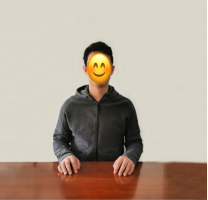 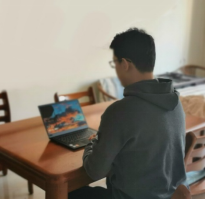 两台设备应全部打开视频功能，关闭除远程考核系统以外的其他软件（含浏览器、QQ、微信、文档、手机短信等）。辅助设备要关闭音频功能，避免影响面试。4.下载最新版本腾讯会议和钉钉软件（钉钉紧急情况下作为备用，考生应注册并学会操作）。建议考生注册两个账号分别登录主设备和辅设备的app端。如使用同一账号可同时登录【腾讯会议app】和【微信小程序】。注：（1）提示考生使用微信小程序时，会议期间须保持小程序运行在前台，否则会议将会异常退出。（2）建议考生主机位用手机端app或电脑端app登录，副机位使用微信小程序登录。（3）手机app和电脑app互斥。5.考核时考生应遵守《考场规则》（附件），服从管理，配合完成身份及设备核查。如有违规或作弊事实，将依法依规严肃处理。二、考核软件测试及材料提交1.中心定于以下时间进行腾讯会议软件性能测试:2020年9月26日14：00-15:00 学科教学（英语）、现代教育技术、科学与技术教育、学前教育、体育教学、运动训练测试用的会议号与密码将于9月26日13：30前通过中心招生邮箱密送发送至学生预留在研招系统的邮箱内。所有考生收到后务必回复“确认收到”，并按时参加。2.体育教学、运动训练考生的运动技能考核材料。线上面试考生以提交运动技能视频为主，于9月26日中午14:00前发送至hdtiyuxi@126.com。视频格式要求：考生须录制300M以内、时长不超过2分钟、视频格式为MP4、清晰度为720P以上、画面比例为16：9（横屏），以“考生姓名+报考专业+运动技能展示材料”命名，如“张三 体育教学 武术运动技能展示材料”。三、思想政治素质和品德考核中心定于以下时间进行思想政治素质和品德考核：2020年9月26日15:00-16:00 学科教学（英语）、现代教育技术、科学与技术教育、学前教育、体育教学、运动训练、音乐文学。考核密码将于9月26日13：30前通过中心招生邮箱密送发送至学生预留在研招系统的邮箱内，所有考生收到后务必回复“确认收到”，并按时参加。考核安排正式考核用会议号与密码将通过中心招生邮箱密送发送至学生预留在研招系统的邮箱内。发送会议号时间及考核时间见下表，所有考生收到后务必回复“确认收到”，并按时参加。五、其它注意事项1.参加考核的考生必须在考核资格审核后方可参加考核。资格审查不合格者不予考核。
   2. 对于任何阶段被发现有不符合报考条件、考试违纪、作弊等情况或隐瞒重要信息或通过弄虚作假取得考核资格的考生，一律不予录取。3.若考生在上述通知的时间一小时后未收到邮件，请及时联系中心各专业相关老师：学科教学（英语）、现代教育技术、科学与技术教育、学前教育联系人：王老师，手机：185619293304.若专业考试中遇到突发状况，请及时联系中心各专业相关老师：学科教学（英语）、现代教育技术、科学与技术教育、学前教育联系人：王老师，手机：18561929330学科（专业）代码学科（专业）名称考核时间考核内容考核会议号与密码的发送时间045117科学与技术教育2020年9月27日9:00开始 1.专业综合面试。2.外国语听力与口语测试。3.每生面试时间一般不少于20分钟。2020年9月26日15-17点间045108学科教学（英语）2020年9月27日9:00开始 1.专业综合面试。2.外国语听力与口语测试。3.每生面试时间一般不少于20分钟。2020年9月26日15-17点间045114现代教育技术2020年9月27日9:00开始 1.专业综合面试。2.外国语听力与口语测试。3.每生面试时间一般不少于20分钟。2020年9月26日15-17点间045118学前教育2020年9月27日9:00开始1.专业综合面试。2.外国语听力与口语测试。3.每生面试时间一般不少于20分钟。2020年9月26日15-17点间  045201体育教学2020年9月27日9:00开始1.专业综合面试，每生面试时间（含外国语听力与口语测试）一般不少于20分钟,包含教学与训练理论基础、综合理论基础和运动技能考核。2.外国语听力与口语面试。2020年9月26日15-17点间  045202运动训练2020年9月27日9:00开始1.专业综合面试，每生面试时间（含外国语听力与口语测试）一般不少于20分钟,包含教学与训练理论基础、综合理论基础和运动技能考核。2.外国语听力与口语面试。2020年9月26日15-17点间  0501Z2音乐文学2020年9月27日9:00开始1.专业综合面试。2.外国语听力与口语面试。每生面试时间（含外国语听力与口语测试）一般不少于20分钟。 